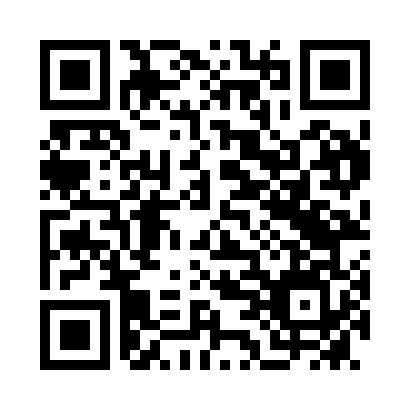 Prayer times for Andalgala, ArgentinaWed 1 May 2024 - Fri 31 May 2024High Latitude Method: NonePrayer Calculation Method: Muslim World LeagueAsar Calculation Method: ShafiPrayer times provided by https://www.salahtimes.comDateDayFajrSunriseDhuhrAsrMaghribIsha1Wed6:327:511:224:306:538:082Thu6:327:521:224:306:528:073Fri6:337:521:224:296:518:074Sat6:337:531:224:296:518:065Sun6:347:541:224:286:508:056Mon6:347:541:224:276:498:057Tue6:357:551:224:276:498:048Wed6:357:551:224:266:488:049Thu6:357:561:224:266:478:0310Fri6:367:561:224:256:478:0311Sat6:367:571:224:256:468:0212Sun6:377:571:224:256:458:0213Mon6:377:581:224:246:458:0114Tue6:387:591:224:246:448:0115Wed6:387:591:224:236:448:0016Thu6:398:001:224:236:438:0017Fri6:398:001:224:226:437:5918Sat6:408:011:224:226:427:5919Sun6:408:011:224:226:427:5920Mon6:408:021:224:216:427:5821Tue6:418:021:224:216:417:5822Wed6:418:031:224:216:417:5823Thu6:428:041:224:206:407:5824Fri6:428:041:224:206:407:5725Sat6:438:051:224:206:407:5726Sun6:438:051:224:206:397:5727Mon6:438:061:234:206:397:5728Tue6:448:061:234:196:397:5729Wed6:448:071:234:196:397:5630Thu6:458:071:234:196:387:5631Fri6:458:081:234:196:387:56